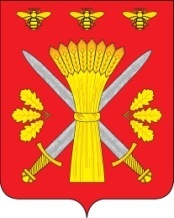 РОССИЙСКАЯ ФЕДЕРАЦИЯОРЛОВСКАЯ ОБЛАСТЬАДМИНИСТРАЦИЯ ТРОСНЯНСКОГО РАЙОНАпостановлениеот 11 января  2021   г.                                                                                                              №  1  с.ТроснаОб утверждении Порядка определения объема и условийпредоставления из бюджета муниципального районасубсидий на иные цели бюджетным учреждениям Троснянского Орловской области,подведомственнымотделу образования администрации Троснянского районаОрловской областиВ соответствии со статьей 78.1 Бюджетного кодекса Российской Федерации и Постановления Правительства Орловской области №772 от 17 декабря 2020 года  п о с т а н о в л я е т:       1.Утвердить прилагаемые Порядок определения объема и условия предоставления из бюджета муниципального района субсидий на иные цели бюджетным учреждениям Троснянского Орловской области, подведомственным отделу образования администрации Троснянского районаОрловской области2. Постановление вступает в силу со дня официального подписания,  действие его распространяются на правоотношения, возникшие с 1 января 2021года.3.  Контроль за исполнением постановления оставляю за собой.Глава района                                          А.И.Насонов